18 ноября в России официально празднуют день рождения Деда Мороза. Считается, что именно 18 ноября на его вотчине- в Великом Устюге, начинается настоящая зима и ударяют первые морозы. В нашей группе дети тоже с нетерпением ждали этот праздник. Дети учили стихи и готовили подарки. Да и погода радовала, мелкий снег и небольшой мороз. Мы ждем тебя, Зимушка - Зима.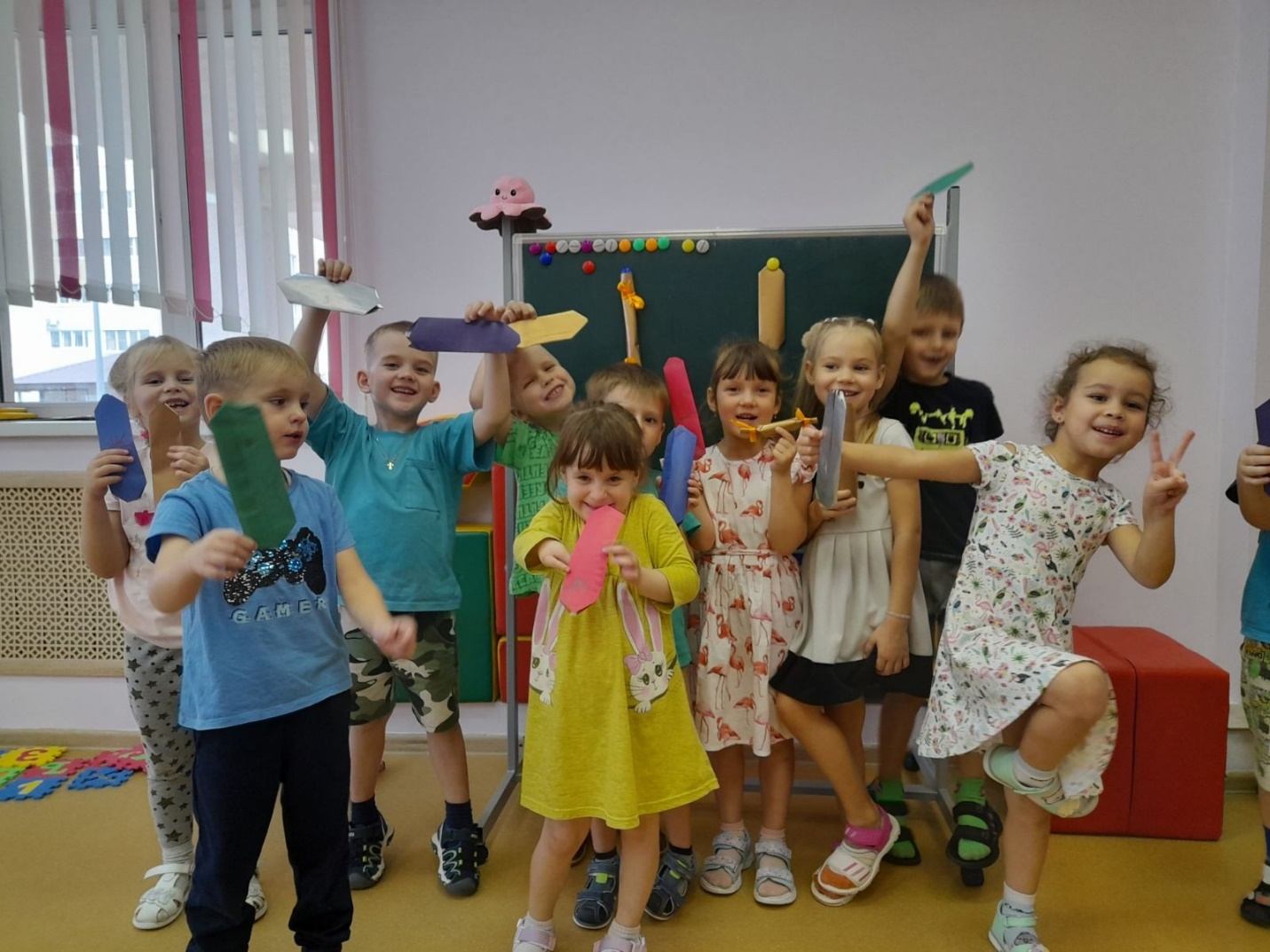 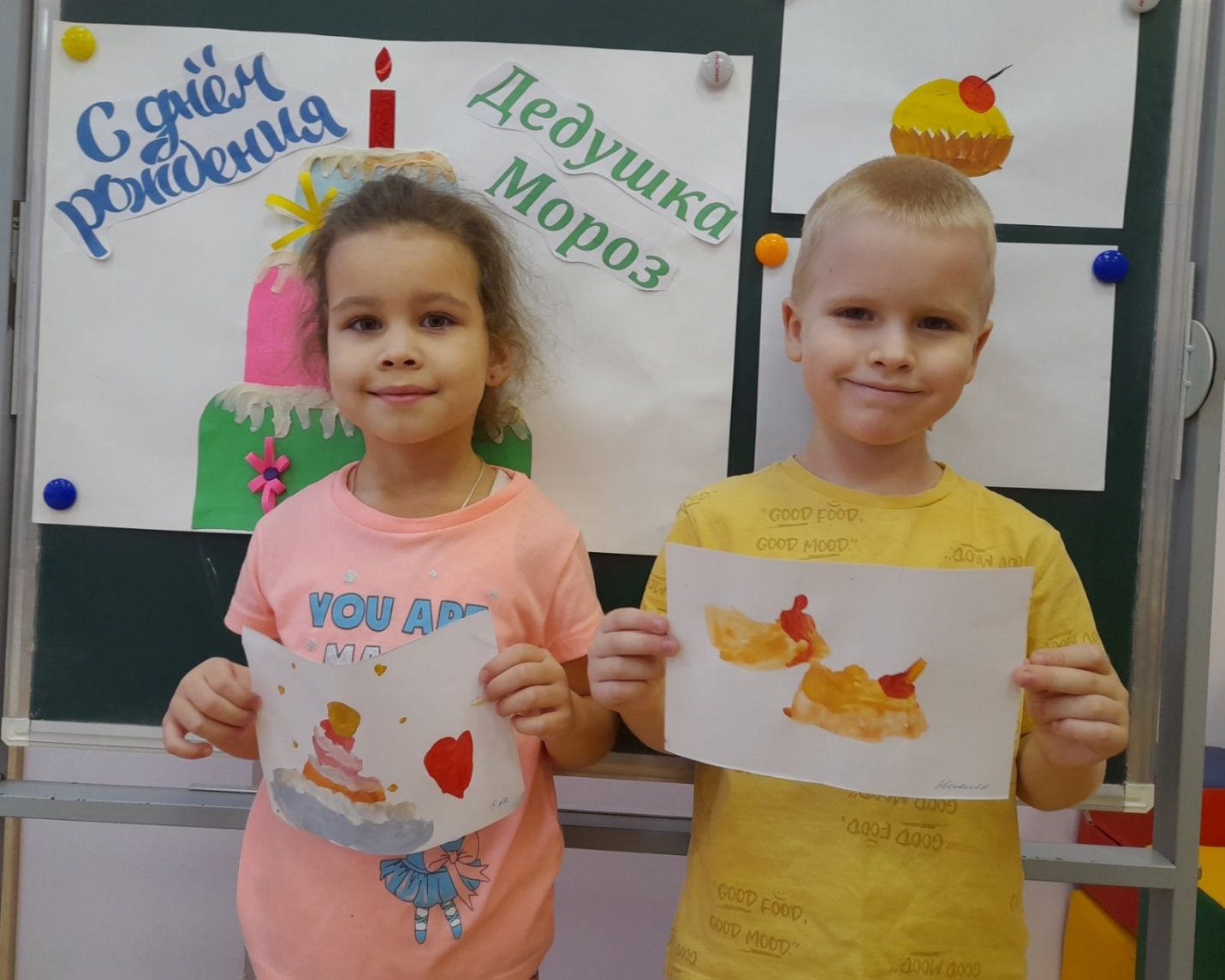 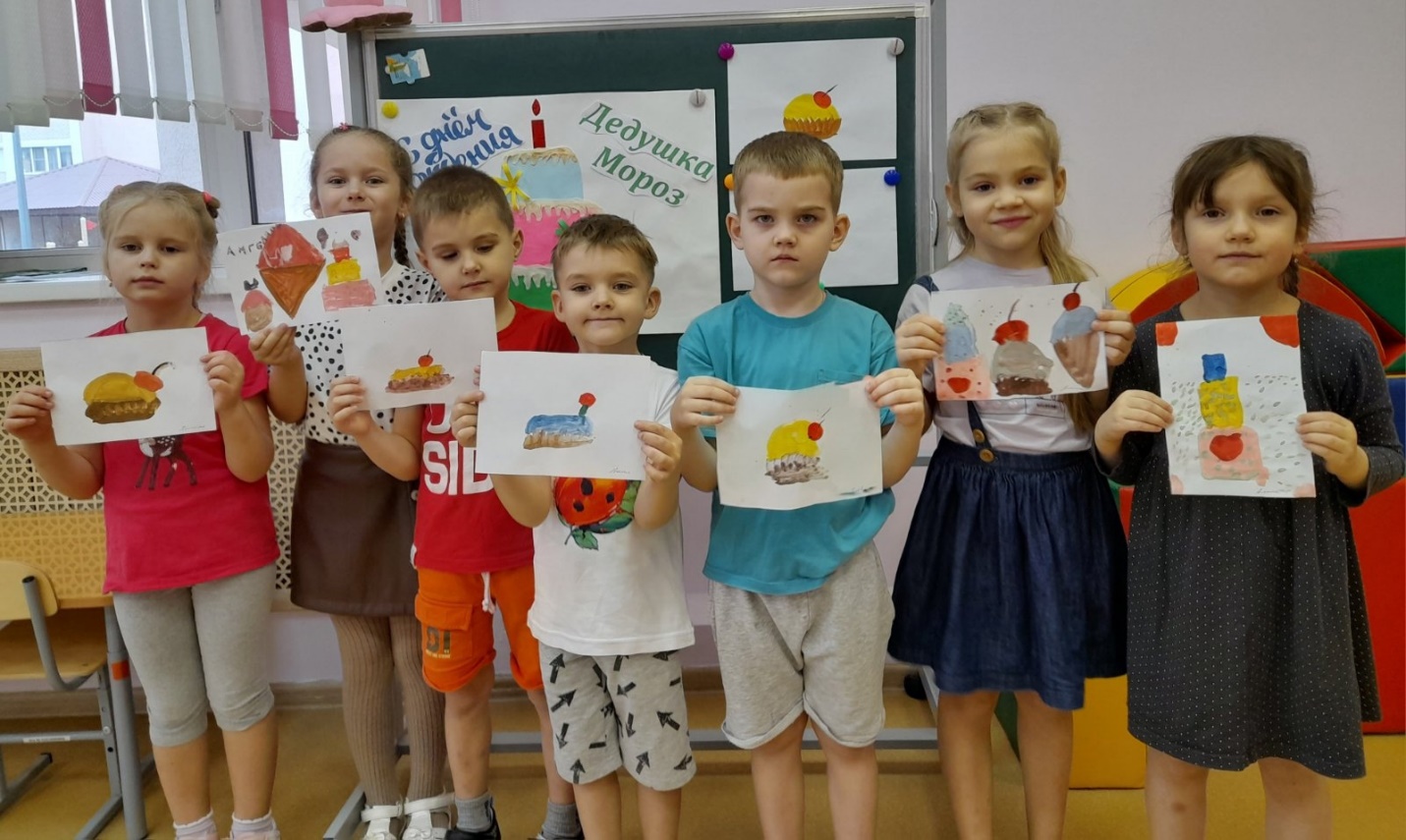 